                                   ŞCOALA GIMNAZIALĂ NR. 1 LEREŞTI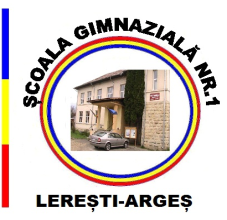 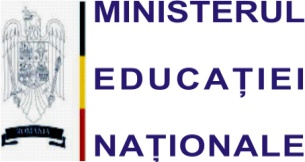                                                      Str. G-ral Vasile Milea, Nr. 228, Cod 117430                                                                       Com. Lereşti, Jud. ArgeşTelefon / fax : 0248/ 549205E - mail: scoalaleresti@yahoo.com___________________________________________________________________________                                                           CONCURS  JUDEŢEAN,, CĂLĂTORI  PRIN  TAINELE  POVEŞTILOR  MATEMATICE”Ediţia a III-a  concurs pe echipe   22   martie   2014Distinsi colegi,Şcoala Gimnazială  Nr.1 Lereşti  vă invită să participaţi la Concursul Judeţean ,,Călători  prin  tainele  poveştilor    matematice ’’,  ediţia a III-a, care va avea loc în data de 22 martie 2014.Activitatea este cuprinsă în Calendarul activităţilor şcolare şi extraşcolare din judeţul Argeş,  semestrul al II-lea, anul şcolar 2013 -2014,  Nr. 358/ 03.03.2014 ( poz. 16 ) REGULAMENTConcursul se organizează cu participarea directă a elevilor, la Şcoala Gimnazială Nr.1 Lereşti, comuna Lereşti, judeţul Argeş, sâmbătă, 22 martie  2014, în parteneriat cu Inspectoratul Şcolar Judeţean Argeş, anul şcolar 2013-2014, semestrul al II-lea.Se adresează şcolarilor  claselor  pregătitoare şi I-IV  din  judeţul Argeş cu aptitudini speciale  pentru matematică ( având ca temă  legătura dintre matematică şi literatură ) şi educaţie plastică. La clasele II-  III- IV se lucrează pe foaia de concurs, în echipe de câte 2 copii. Concursul conţine două secţiuni:Creaţie plastică ( clasa pregătitoare  şi  clasa I ) Secţiunea întâi presupune redarea unei scene dintr-o poveste de Fraţii Grimm sau de Charles Perrault  (Anexa 1) prin desen în: acuarele, creioane colorate, carioca, creione cerate. Punctaj maxim- 100 de puncte        Timp de lucru - 60 minute         Din oficiu vor primi 10 puncte                                                        Transdisciplinaritate: limba română, matematică (clasele: a II-a,  a III-a şi a IV-a)2. Secţiunea a doua:Partea  I  constă : într-un test grilă alcătuit din probleme ( în număr de 14 ) cu grade diferite de dificultate, cu câte 3 variante de răspuns, iar fiecare problemă are un singur răspuns corect şi la punctul 15- completarea unui rebus;  Partea a II-a ( punctul nr.16) pentru clasa a II-a -  alcătuirea unui  scurt text  format  cu ajutorul  cuvintelor ( 5 pe orizontală şi unul pe verticală)  găsite la rebusul de la punctul 15;pentru clasele a III-a şi a IV-a-  o creaţie literară sau un eseu de 15- 20 rânduri care are ca titlu cuvântul găsit pe verticala rebusului de la punctul 15 şi nu are nicio legătură cu povestea prevăzută  în variantă.             Fiecare echipă  va primi o copie a subiectelor , foaia de concurs tipizată şi  coli albe câte va avea nevoie drept ciorne. În colţul din dreapta se vor trece numele şi prenumele celor doi copii, clasa, şcoala, localitatea, îndrumătorul. După completare, se va îndoi, se va lipi şi se va ştampila de către domnul director al unităţii organizatoare.            Partea întâi:  Subiectele  pentru fiecare clasă, vor avea ca punct de plecare   o  poveste de Fraţii Grimm sau de Charles Perrault,  prevăzută ca studiu la orele de lectură( Anexa 1). Aceasta va fi parcursă  în  primele 15  exerciţii şi probleme.  Pe  foaia de concurs, copiii vor bifa  în căsuţa corespunzătoare  uneia din cele 3 variante de răspuns. Se vor acorda câte 3 puncte primelor 5 subiecte, câte 4 următoarelor 5 subiecte şi câte 5 puncte ultimelor 5. Total- 60 .           Partea a doua (departajarea):   După rezolvarea acestora, se va rezolva un rebus şi se va afla titlul unei poveşti.  Elevii echipei  de clasa a II-a vor alcătui un text  cu ajutorul cuvintelor găsite în rebus.  Echipele  de elevi ai claselor   a III-a şi a IV-a vor alcătui un text de cel mult 20 de rânduri. Titlul textului va fi cel al poveştii dezvăluite, însă conţinutul nu va avea nicio legătură cu respectiva lectură. Elevii vor schimba conţinutul poveştii originale, înlocuind-o cu o creaţie proprie. Acesta va fi subiectul cu numărul 16. Se vor acorda 30 de puncte.           Din oficiu vor primi 10 puncte.           Punctaj maxim- 100 de puncte	Timp de lucru - 90 minuteSe vor  urmări în mod deosebit:• corectitudinea rezolvării grilelor, respectarea tematicii, originalitatea, calitatea exprimării (corectitudine ortografică şi gramaticală, vocabular, stil, coerenţă etc.), aşezarea în pagină, caligrafia, ingeniozitatea în realizarea desenului, folosind creioane colorate/ carioci/ creioane cerate, contribuţia echipei, talentul,  imaginaţia celor 2 elevi;• fiecare cadru didactic poate participa cu  2 echipe  alcătuite fiecare  din 2 elevi (clasele a II-a,  a III-a şi a IV-a ) sau cu 4 elevi ( clasele pregătitoare şi  I );• jurizarea se va realiza de către cadre didactice de specialitate;• se acordă diplome pentru locurile I, II şi III la nivelul fiecărei clase, dar şi menţiuni;• lucrările câştigătoare  (partea a doua  a  fiecăreia) vor  fi publicate într-o revistă ;      • lucrările  nu se restituie;      • nu se vor acordă premii în obiecte sau bani;       • nu se admit contestaţii;      • după fiecare ediţie am realizat   o revistă ce a cuprins creaţiile copiilor  câştigători , fotografii din timpul desfăşurării concursului. Participanţii care doresc revista pot obţine informaţii suplimentare de la organizatori.Înscrierile se fac pe baza fişei de înscriere, in perioada 10 martie – 18 martie 2014   prin e-mail la adresele: corina_coles@yahoo.com/  tel: 0746033511 relicojocaru@yahoo.com/ tel:  0721990951alicekati2@yahoo.com/  tel. 0751306544  helena2402@yahoo.com/ tel.  0721398345 telefonic  sau direct la Şcoala Gimnazială Nr.1 Lereşti- 0248 549205/ fax 0248/ 549205              Acordul de parteneriat completat şi ştampilat de către directorul unităţii va fi trimis prin e-mail, în două exemplare, o dată cu fişa de înscriere sau personal în ziua concursului. 	Relaţii suplimentare se pot obţine la adresele enunţate mai sus.CĂLĂTORI  PRIN  TAINELE  POVEŞTILOR  MATEMATICE”- concurs  pe echipe:înscrierile în perioada – 10 martie-  18 martie 2014 ;desfăşurarea concursului la Şcoala Gimnaziala Nr.1  Lereşti.data concursului: 22 martie  2014        Activităţile propriu – zise:Primirea concurenţilor şi repartizarea lor în săli: ora 830Extragerea subiectelor: ora 840 Multiplicarea subiectelor, distribuirea  acestora: orele 840- 900  Desfăşurarea concursului: orele 900 – 10 00 / 1030Pregătirea lucrărilor pentru corectare:  orele 1030-  1100Corectarea lucrărilor: orele 1130 – 1700Afişarea rezultatelor preliminare: orele 1800   Expedierea  diplomelor:  aprilie 2014CONCURS JUDEŢEAN DE  MATEMATICĂEdiţia a III-a,,Călători prin tainele poveştilor matematice”22 martie 2014FIŞĂ DE ÎNSCRIERE Specialitatea şi numele cadrului didactic coordonator: ......................................................................................................................................................Şcoala:..........................................................................................................................................Adresa …..………..…………………………………………........................................................Telefon fix / mobil:........................................................................................................................E-mail: .........................................................................................................................................ŞCOALA  GIMNAZIALĂ NR.1 LEREŞTI                ŞCOALA............................................................COMUNA LEREŞTI, JUDEŢUL ARGEŞ                  LOCALITATEA................., JUDEŢUL............NR...........DIN...........................................	        NR...........DIN.....................................................ACORD DE PARTENERIATÎncheiat astăzi..........................................................1.PĂRŢILE CONTRACTANTE:          A. Şcoala Gimnazială Nr.1 Lereşti, comuna Lereşti, judeţul Argeş, reprezentată prin: prof. Maria Robert, în calitate de director, şi prof. înv. primar: Coleş Corina, Cojocaru Reluţa, Bogdan Cătălina, Damaschin Elena, în calitate de coordonatori.         B......................................................................................................................................................, str............................................................nr.......................localitatea......................................................, judeţul...............................,reprezentată prin ................................................, în calitate de director, şi …………………………………………………………….., în calitate de partener.2.OBIECTUL CONTRACTULUI:       Obiectul prezentului acord de parteneriat îl reprezintă colaborarea dintre aplicant şi partener, în vederea organizării şi desfăşurarii de activităţi extraşcolare în Şcoala Gimnazială Nr.1 Leresti, comuna Lereşti, judetul Argeş .3.GRUP ŢINTĂ:  elevi din învăţămantul primar şi cadre didactice- profesori învăţământ primar.4. OBLIGAŢIILE PĂRŢILOR: A) Aplicantul se obligă :		- să informeze unităţile de învăţământ despre organizarea concursului;- să realizeze o revistă cu creaţiile premiate din partea a doua a testului;- să respecte termenele de desfăşurare a concursului;- să  emită şi să distribuie diplomele şcolarilor premianţi, precum şi adeverinţele de participare cadrelor didactice îndrumătoare.B) Partenerul se obligă să respecte următoarele condiţii:- să mediatizeze concursul în şcoală;- să pregătească elevii pentru activitate;- să însoţească elevii în ziua concursului la şcoala organizatoare;- să respecte regulamentul de desfăşurare a concursului;- să evite orice situaţie generatoare de risc ce poate afecta în mod negativ imaginea concursului.5. DURATA ACORDULUI:      Acordul intră în vigoare la data semnării acestuia şi este valabil pe perioada semestrului  al II-lea al anului şcolar 2013 – 2014.6. CLAUZE FINALE ALE ACORDULUI:     Concursul  judeţean de  matematică  ,,Călători prin tainele poveştilor matematice”  face parte din categoria activităţilor extraşcolare şi urmăreşte stabilirea de relaţii de colaborare între instituţiile de învăţământ din judeţul Argeş.Prezentul contract se încheie în două exemplare, câte unul pentru fiecare parte.ŞCOALA GIMNAZIALĂ NR.1 LEREŞTI         	     ŞCOALA...........................................................        COMUNA LEREŞTI, JUDEŢUL ARGEŞ               LOCALITATEA.......................,JUDEŢUL...........                                   DIRECTOR,                                                                              DIRECTOR, 	 prof. Maria Robert                              ANEXA NR.1BIBLIOGRAFIE ORIENTATIVĂ-  Frumoasa Adormită-  Albă ca Zăpada                                 -  Cenuşăreasa                                                               Fraţii Grimm -  Motanul Încălţat                                                         Charles Perrault- Frumoasa şi Bestia- Scufiţa RoşieNR. CRT.NUMELE ŞI PRENUMELE    ELEVILORCLASA PREGĂTITOARE/ CLASA I1.2.3.4.NR. CRT.NR. CRT.NUMELE  ŞI  PRENUMELE   ELEVILORCLASA A II- AA III-AA IV-AEchipa I1.Echipa I2.Echipa  a II-a1.Echipa  a II-a2.